第52届校企合作人才供需暨联合办学专业共建洽谈会邀    请    函尊敬的院校领导、就业负责人：产教融合是职业院校培养高素质技能型人才的重要模式，校企合作是现代化企业实施人才战略的必然要求。学校作为“人才培养中心”，企业作为“人才实践基地”，通过校、企两种不同的教育环境和资源的共享融合，建立一种旋转门机制。促使校企一体、协同育人、知行合一、德技兼修。培训众多的“中国工匠”，打造更多享誉世界的“中国品牌”，推动中国经济进入质量时代。为了贯彻落实各级职业教育工作会议精神，深化校企合作产教融合，构建现代学徒制培养体系，推动校企一体化育人，全面提升技术技能人才的培养能力和水平。兹定于2020年6月23日在陕西西安举办“第52届校企合作人才供需暨联合办学专业共建洽谈会”。谨此，我们诚邀您拨冗莅临，共襄盛会。现将有关事宜通知如下：组织机构：主办单位：陕西晨华信息科技有限公司校企合作网【www.zgxqhzw.cn】高职招生网【www.gaozhizhaosheng.com】二、会议主题：“校企协同育人、产教深度融合”三、会议概况：1、会议地点：6月23日西安。（具体报到路线另行通知）2、会议规模：拟邀请学校与企业近百家，约计200人左右的精品洽谈会。3、参会人员：用工企业HR、人事主管；主管就业院（校）长、各院系领导或就业负责人等。四、企业分布：来自京津冀、长三角、珠三角等地用工企业，涵盖幼儿教育师范类、汽车制造类、电子机电类、计算机类、纺织服装类、医药卫生类、能源化工类、电子商务类、铁乘民航旅游服务类等各行业工种，其中不乏世界、中国500强企业与行业知名企业。这些企业均希望与学校开展毕业生就业安置、投资办学、冠名办班、订单培养、联合办学等实质性合作，以期达到学校、企业、学生三方共赢。五、参会要求（一）院校参会条件：1、合法注册，有办学许可证的各类本科大专、高职高专、中职中专、技工院校；2、有实习生,毕业生就业安置任务；3、本次参会学校必须有和全国各地区企业直接合作的意向；4、参会人员需是学校校长或分管就业安置工作的领导。（二）企业参会条件：1、有意向和职业院校开展人才合作的用工单位；2、有与学校开展联合办学、教育投资、订单培养、冠名办班、设立大学生创业基地、产品在全国大中专院校代理加盟、实训基地共建，定向培训高端专业人才，企业产品和项目移植高校，共享高校教育科研成果，高校顶尖人才和实验室，教育产业相关内容等合作意向的企业。六、会议议程：上午：（一）开幕式  1、主办方致辞；2、企业风采展示；         （二）洽谈交流      3、毕业生就业或工学结合交流洽谈；      4、订单委培、顶岗实习、冠名办班交流洽谈；      5、院校联合办学交流洽谈；     （三）签约仪式6、校企人才合作交流、签约。下午：校企自行联谊活动七、参会方式：（一）本届会议学校免收费用。免费设置展位，免费提供制作会刊、提供用工企业信息、推荐企业实地考察、在校企合作网的校企合作频道长期宣传等服务，免费提供会议当天午餐。每个院校限2人参会（每多一位加收参会费1000元）。会议住宿由会务组统一安排（费用自理）。（二）请下载参会回执（附件2）并盖章签字、扫描保存（以JPG格式），扫描右侧二维码，进入院校报名入口，规范填写、上传单位信息（院校简介、回执盖章扫描件），进行网上报名。或直接进入校企合作网【www.zgxqhzw.cn】，点击校企会报名--院校报名，进行网上报名。资料提交后，请及时致电会务组（业务）联系人确认，以便会务组及时按回执先后排序统一制作会刊。具体报到地点、行车路线详见《报到通知》，于会议召开前一周发放。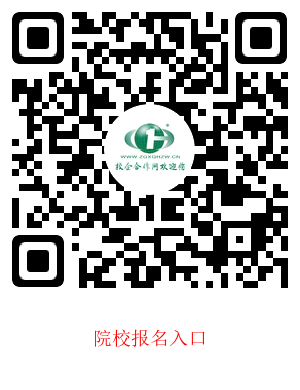 （三）报名截止时间：6月18日，展位有限，报满为止。（四）电  话：0917-3456779/3368008     公众号：zgxqhzw联系人：张瑞18891771168       刘晓栋13509179339 附件1：往届会议（部分）参会企业名单附件2：参会报名回执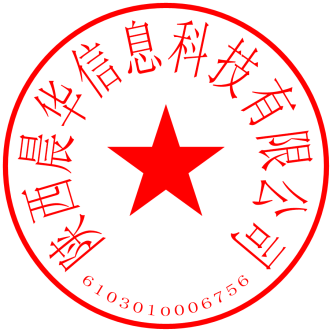                             校企合作专业共建大会                        会务组                                                                     二零二零年五月二十六日                                                 附件1：往届会议（部分）参会企业名单附件2：参会报名回执        第  52  届校企合作人才供需洽谈会（院校）报名回执致会务组          ：我学校同意参加校企合作网举办的“第  52  届校企合作人才供需洽谈会”。并同意主办方对我企业通过大会会刊、校企合作网（www.zgxqhzw.cn）及其公众微信平台（zgxqhzw）等渠道进行信息公开、长期宣传。院校详细资料以校企合作网（www.zgxqhzw.cn）报名资料为准。  院校名称（盖章）：                    联 系 人：   电    话：             年    月    日   中国核工业二三建设有限公司方太集团江铃汽车股份有限公司名硕电脑（苏州）有限公司佳能（中山）办公设备有限公司中国人民财产保险股份有限公司OPPO广东移动通信有限公司格力电器（中山）小家电制造有限公司金龙联合汽车工业（苏州）有限公司意尔康股份有限公司海底捞国际控股有限公司上海统一企业饮料食品有限公司浙江苏泊尔股份有限公司中国国际海运集装箱（集团）美的集团新疆金特钢铁股份有限公司江南造船（集团）有限责任公司天津一汽天津立中集团股份有限公司中冶宝钢技术服务有限公司九阳股份有限公司青岛海信电器股份有限公司TCL家用电器（合肥）有限公司京东商城顺丰速运有限公司欧普照明股份有限公司联想（北京）有限公司呷哺呷哺集团天津力神电池股份有限公司携程旅行网杭州法斯特服饰有限公司中科电力装备（集团）有限公司江苏新先制药有限公司北京京诚京安保安服务有限公司浙江和日摇臂有限公司中煤第五建设有限公司宁波奥克斯空调有限公司当当网常熟市香格里酒店有限公司北京国能电池科技有限公司晶华宝岛（北京）眼镜有限公司龙工（上海）机械制造有限公司、吉利汽车中国人本集团盐钢集团......